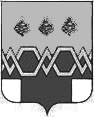    А Д М И Н И С Т Р А Ц И ЯМ А К С А Т И Х И Н С К О Г О   Р А Й О Н А Т В Е Р С К О Й  О Б Л А С Т ИП О С Т А Н О В Л Е Н И Е От 16.11.2020                                                                                                           № 547-паО гарантированном перечне услугпо погребению умершихВ соответствии с Федеральным Законом от 12.01.1996 года № 8-ФЗ «О погребении и похоронном деле», Постановлением Правительства Российской Федерации от 29.01.2020 г. № 61, администрация Максатихинского районаПОСТАНОВЛЯЕТ:Утвердить гарантированный перечень услуг по погребению на  безвозмездной основе и показателей качества (приложение №1).Установить стоимость услуг, предоставляемых согласно гарантированному перечню услуг по погребению, определенному пунктом 1 настоящего Постановления, а также стоимость услуг по погребению умерших, не имеющих супруга, близких родственников, иных родственников либо законного представителя умершего, в соответствии со ст. 12 Федерального закона от 12.01.1996 № 8-ФЗ «О погребении и похоронном деле»,  в размере 6124 рубль 86 копеек, с последующей индексацией один раз в год с 01 февраля текущего года исходя из индекса роста потребительских цен за предыдущий год. Коэффициент индексации определяется Правительством Российской Федерации.С момента подписания настоящего постановления признать утратившими силу постановление администрации Максатихинского района № 166-па от 14.05.2018г. «О гарантированном перечне услуг по погребению умерших».Контроль за исполнением настоящего постановления возложить на Первого заместителя Главы администрации Максатихинского района С.Б.Черкасова. Настоящее постановление вступает в силу со дня его подписания и подлежит размещению на официальном сайте Администрации Максатихинского района Тверской области в сети Интернет.Глава  Максатихинского района                                                                             К.Г. Паскин                                                                                                                   Приложение № 1 к постановлению администрации Максатихинского районаот 16.11.2020 № 547-па Гарантированный переченьуслуг по погребению на безвозмездной основе и показатели качества№п/пУслугаЕд. изм.Показатели качества1Оформление документов, необходимых для погребенияОформление и выдача не позднее дня похорон свидетельства о смерти и удостоверения о захоронении2Предоставление гроба1Гроб из пиломатериала, обитый снаружи и внутри хлопчатобумажной тканью3Доставка  гроба и других предметов, необходимых для погребенияДоставка в морг или на указанный адрес по времени назначения, включая погрузочно-разгрузочные работы.4Перевозка тела  умершего на кладбище1,5 часаПредоставление катафального транспорта для перевозки тела с гробом из дома или морга к месту захоронения на расстояние до . от границ населенного пункта в один конец, включая погрузочно-разгрузочные работы5Погребение (копка могилы и захоронение)1 могилаРекомендации по содержанию кладбищ в РФ, МКД 11.01.2002г. 